Всем членским организациямCAM/COM/TN	23 августа 2012Всемирный день действий за достойный труд, 7 октябряУважаемые коллеги, В то время как глобальный экономический кризис по-прежнему причиняет огромный ущерб трудящимся по всему миру, профсоюзы вновь готовятся провести 7 октября массовые выступления, разнообразные акции и мероприятия, чтобы потребовать создания достойных рабочих мест и безусловного соблюдения прав наемных работников. Кризис, и неспособность (или нежелание) правительств восстановить экономический рост и обеспечить занятость особенно тяжело сказывается на молодежи. Согласно официальной статистике, 75 миллионов молодых людей в мире – безработные; сверх этого, многие миллионы молодых людей оказались в ловушке неформальной или неустойчивой занятости. Десятки миллионов молодых людей, впервые ищущих работу, не имеют ни перспектив трудоустройства, ни образования, которое подготовило бы их к тому, чтобы найти работу в будущем. В некоторых странах безработица среди молодежи достигает 60%. Целое поколение молодых людей не имеют доступа к рынку труда. Это настоящая социально-экономическая бомба с часовым механизмом. Исходя из этого, мы хотели бы посоветовать вам при проведении акций, посвященных Всемирному дню действий за достойный труд уделить особое внимание кризисной ситуации с занятостью молодежи. В этом году 7 октября выпадает на воскресенье. Это означает, что во многих странах действия будут происходить в течение более чем одного дня. В дополнение к общей теме, каждый участвующий профсоюз посвятит День действий тем проблемам, связанным с обеспечением достойного труда, каким сам сочтет нужным. Могут проходить как акции, посвященные проблемам, с которыми сам профсоюз сталкивается в своей стране, так и мероприятия, выражающие солидарную поддержку рабочим в других странах. Важной чертой Всемирного дня действий является то, что в его рамках в разных странах проходят разнообразные, как по формам, так и по затрагиваемым проблемам, акции. В ближайшее время начнет работу сайт Всемирного дня действий за достойный труд-2012. Как и в прошлые годы, вы сможете, с помощью этого сайта, отслеживать акции, проводимые по всему миру, а также размещать там репортажи, фотографии, видеоролики, чтобы рассказать другим о ваших собственных акциях. После размещения вашего репортажа вы сможете также добавить дополнительные материалы, отправив их по электронному адресу: wddw@ituc-csi.orgОбщий макет плакатов Всемирного дня действий, который вы сможете скачать и распечатать, также будет разослан в ближайшие дни. В этом году в нем центральное место занимает лозунг «За ясные рабочие дни». На сайте этот лозунг будет отражен в виде «прогнозов погоды» по разным странам, показывающих перспективы занятости для молодых работников. Посетители сайта смогут комментировать эти прогнозы. Как и прежде, если вы отправите нам этот лозунг, написанный на вашем языке, мы сможем включить его в макет для вас. Мы по-прежнему имеем ограниченную возможность оказать финансовую поддержку тем организациям, кто нуждается в этом для проведения мероприятий Всемирного дня действий. Мы хотели бы попросить вас, если вы хотите за этой поддержкой обратиться, сделать это как можно скорее, чтобы мы успели принять ваш запрос во внимание. Экономический кризис, и все более враждебная политика в отношении прав трудящихся во многих странах ставят сегодня глобальное профсоюзное движение перед одним из самых серьезных вызовов за всю нашу историю. Объединившись, и успешно проведя массовые акции в ходе Всемирного дня действий за достойный труд, мы используем важную возможность показать всему миру, что профсоюзы готовы и способны и дальше отвечать на этот вызов, чтобы обеспечить ясные рабочие дни всем трудящимся женщинам и мужчинам, в особенности же – молодым работникам. Мы рассчитываем, что вы примете полноценное и активное участие во Всемирном дне действий за достойный труд в этом году, и надеемся узнать о ваших действиях через сайт, перед тем, во время того, и сразу после того, как эти действия будут проходить. Если вы хотите получить дополнительную информацию, пишите по адресу wddw@ituc-csi.org Удачного вам дня действий,	Искренне ваша,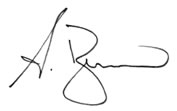 	Генеральный секретарь